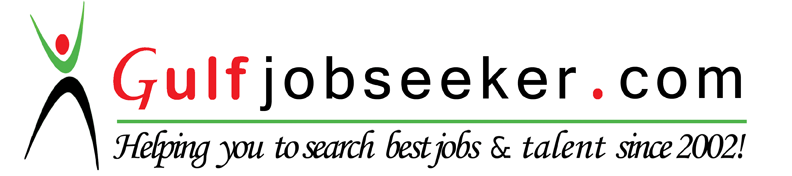 Whats app  Mobile:+971504753686 Gulfjobseeker.com CV No:259345E-mail: gulfjobseeker@gmail.comOBJECTIVESeeking for challenges in the fields of work, to which I can be efficient in my abilities and competence as individual.PROFILEWell versed knowledge on Microsoft Office Application such as Word, Excel, Power pointCan easily adapt the new environment and willing to face new challengesConfident, fast learner and dedicated in performing duties and responsibilities with outstanding mannerVersatile, can communicate and adjust easily different culture and nationalitiesCan work in minimum supervisionEMPLOYMENT RECORDPosition	: 	FRONT DESK CLERKCompany Name:	PROVINCIAL GOVERNMENT OF CAMARINES SUR			CAMARINES SUR WATERSPORTS COMPLEXInclusive dates   :	April 4,2009 – January 31, 2016Duties and ResponsibilitiesTo welcome the arriving guest Providing information serviceReceiving and processing reservationsFilling of the arrival and departure registerAnswering phone for queriesDealing with complaints and handlingCommunication and coordination with other departmentsPerform other related duties as requiredACADEMIC QUALIFICATIONSBACHELOR OF SCIENCE IN AGRICULTURE – Major in Animal ScienceCamarines Sur State Agricultural College